January 29, 2016VIA ELECTRONIC FILING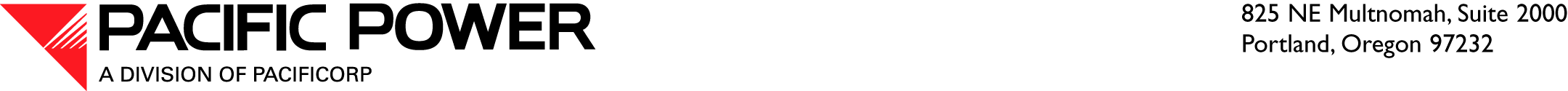 AND OVERNIGHT DELIVERYSteven V. KingExecutive Director and SecretaryWashington Utilities and Transportation Commission1300 S. Evergreen Park Drive SWP.O. Box 47250Olympia, Washington 98504-7250RE:	Docket UE-152253—Pacific Power & Light Company’s Reply to Staff’s Opposition to NWEC’s Late-Filed Petition to IntervenePacific Power & Light Company (Pacific Power or Company), a division of PacifiCorp, submits for filing its reply to staff’s opposition to NW Energy Coalition’s (NWEC) late-filed petition to intervene.If you have any informal inquiries regarding this matter, please contact Ariel Son, Regulatory Projects Manager, at (503) 813-5410. Sincerely,R. Bryce DalleyVice President, RegulationEnclosures